МБУДО «ДОМ ДЕТСКОГО ТВОРЧЕСТВА ЖЕЛЕЗНОДОРОЖНОГО ОКРУГАПРОТОКОЛзаседания жюри окружного конкурса детского изобразительного искусства«Цветущий май», посвященного Дню весны и труда, среди учащихся муниципальных образовательных учрежденийЖелезнодорожного округа.от 05.05.2022 г.В соответствии с Положением об окружном конкурсе детского рисунка «Цветущий май» с 1 по 5 мая 2022 года в МБУДО «Дом детского творчества Железнодорожного округа» проводился конкурс детского рисунка учащихся муниципальных образовательных учреждений округа «Цветущий май», посвященный Дню весны и труда 1 мая. На конкурс были представлены работы детей в возрасте от 7 до 18 лет.В выставке приняли участие учащиеся в возрасте от 7 до 18 лет, представляющие образовательные организации Железнодорожного округа:  школы №№ 8, 12, 15, 16, 36, 38, детские объединения Дома детского творчества- «Разноцветная палитра (педагог Гришилова И.А.), «Мозаика» (педагог Нагибина А.Н.), Бисероплетение и вязание» 9педагог Русовская В.Б.)  . Всего было представлено 72 работы в техниках «живопись», «графика», «смешанная техника».На выставке работало жюри в составе:Веденьева Н.Г. – заведующий отделом Дома детского творчества;Воробьева А.П. – педагог-организатор Дома детского творчества;Нагибина А.Н. – педагог дополнительного образования Дома детского творчества;.Жюри подвело итоги и постановило:П Р И С У Д И Т Ьсреди школ округа В возрастной группе 7 - 10 летI место – «Соловушка»,Шепелева София, 10 лет,МБОУ СОШ №38,педагог Садварий Жанна Владиславовна;I место – «Мир»,Селиванова Анастасия, 9 лет,МБОУ СОШ №36педагог Мельникова Людмила Михайловна;I место – «Весеннее настроение»,Сабиров Дмитрий, 10 лет,МБОУ СОШ№15,педагог Савенкова Елена Алексеевна;I место – «Пришла весна»,Абакумова Анастасия, 9 лет,МБОУ СОШ№15,педагог Савенкова Елена Алексеевна;I место- «Нам нужен мир»,Кондаурова Мария, 8 лет,МБОУ СОШ №10,Педагог Кондаурова Наталья Николаевна;I место –«Весенний праздник»,Леонидова Анастасия, МБОУ СОШ №8,педагог Баркова Ксения Николаевна;I место – «Черемуха душистая»,Бочарова Кристина,МБОУ СОШ №12,Педагог Раевская Елена Павловна;II место –«На лесной полянке»,Кирсанова Кира, 8 лет,МБОУ СОШ №38,педагог Садварий Жанна Владиславовна;II место –«Весенний дождь»,Дубровская Евгения, 10 лет,МБОУ СОШ №38,педагог Садварий Жанна Владиславовна;II место- «Мирное небо»,Толкачева Элина, 9 лет,МБОУ СОШ №36педагог Мельникова Людмила Михайловна;
II место – «Весна нам улыбается»,Гавришева Полина.ю 7 лет,МБОУ СОШ №16,педагог Жукова Лариса Вениаминовна;II место- «Весенние цветы»,Новиков Артем, 8 лет,МБОУ СОШ №16,педагог Жукова Лариса Вениаминовна;II место- «Цветами улыбается Земля»,Чуйков Артем, 8 лет,МБОУ СОШ №16,педагог Жукова Лариса Вениаминовна;II место- «Голубь Мира»,Струков Глеб, 7 лет,МБОУ СОШ №15,педагог Воробьева Ольга Ивановна;II место – «Сирень»,Боева Полина, 7 лет,МБОУ СОШ №15,педагог Воробьева Ольга Ивановна;II место – серия работ,Кутепова Мария, 7 лет,МБОУ СОШ №15,педагог Колесникова Елена Геннадьевна;II место –«Первомай»,Кулинча Лев, 9 лет.МБОУ СОШ№15,педагог Пец Елена Борисовна;II место –«Сирень на ветру»,Лабузова Дарина, 9 лет.МБОУ СОШ№15,педагог Пец Елена Борисовна;II место- «Цветущий май»,Енин Арсений,МБОУ СОШ№15,педагогЧеркашина Антонина Ивановна;II место- «Цветущий май»,Талдыкина Дарья,МБОУ СОШ№15,педагогЧеркашина Антонина Ивановна;II место- «Цветущий май»,Гордеева Татьяна,МБОУ СОШ№15,педагогЧеркашина Антонина Ивановна;II место- «Весенний букет»,Скрипка Анна,МБОУ СОШ№12,Педагог Раевская Елена Павловна;III место –«Мир, труд, май»,Сидорова Екатерина, 9 лет.МБОУ СОШ№15,педагог Пец Елена Борисовна;III место –«Мир, труд, май»,Карачевцев Матвей, 9 лет.МБОУ СОШ№15,педагог Пец Елена Борисовна;
III место –«Весна»Бодзашвили Зоя, 8 лет,МБОУ СОШ №38,педагог Садварий Жанна Владиславовна;III место – «Фея цветущего сада»,Казанцева Валерия, 8 лет,МБОУ СОШ №38,педагог Садварий Жанна Владиславовна;III место - «Голубь весны»,Ткачев Серафим, 9 лет,МБОУ СОШ №36педагог Мельникова Людмила Михайловна;III место- «Весна пришла»,Мазуров Максим, 8 лет,МБОУ СОШ №16,педагог Жукова Лариса Вениаминовна;III место –«Весна»,Титова Мария, 8 лет,МБОУ СОШ №16,педагог Жукова Лариса Вениаминовна;III место –«Весеннее дерево»,Лопырева Алена, 8 лет,МБОУ СОШ №16,педагог Жукова Лариса Вениаминовна;
 III место – «Весна»,Ларина Анастасия, 9 лет,МБОУ СОШ№15,педагог Пец Елена Борисовна;III место – «Весенний ветер»,Холодова Полина, 7 лет,МБОУ СОШ №16,педагог Жукова Лариса Вениаминовна;III место – серия работ,Бутова Мария, 9 лет,МБОУ СОШ№15,педагог Пец Елена Борисовна;III место – «Весна у реки»,Метляков Артем,  МБОУ СОШ№12,педагог Раевская Елена Павловна;III место – «Лютик золотой»,Караханова Виктория,  МБОУ СОШ№12,педагог Раевская Елена Павловна;III место – «Букет сирени»,Бочарова Кристина,  МБОУ СОШ№12,педагог Корнева Марина Григорьевна;III место – «Нарциссы»,Звягинцева Евгения,  МБОУ СОШ№12,педагог Корнева Марина Григорьевна;III место – «Лепестковый дождь»,Самохвалова Софья,  МБОУ СОШ№12,педагог Чернова Вера Витальевна;III место – «Весенняя пора»,Недригайлова Лилия,  МБОУ СОШ№12,педагог Чернова Вера Витальевна;III место – «Прекрасен май»,Сухочева Дарья,  МБОУ СОШ№12,педагог Чернова Вера Витальевна;В возрастной группе 11 – 14 летI место –«Аромат сирени»,Болотина Екатерина, МБОУ СОШ №8,педагог Хмелевская Инна Владимировна;II место –«Майский букет»,Пешхальская Дарина, 12 лет,МБОУ СОШ №38,педагог Садварий Жанна Владиславовна;II место –«Цветущий май»Пешхальская Дарина, 12 лет,МБОУ СОШ №38,педагог Рыбчук Ирина Николаевна;II место- «Весна в России»,Болдырева Виктория, 12 лет,МБОУ СОШ №36педагог Мельникова Людмила Михайловна;II место- «Весенний букет»,Волобуева Мария, 11 лет,МБОУ СОШ №16,педагог Сидорова Татьяна Николаевна;II место- «Цветы яблони»,Евсюкова Валерия, 13 лет,МБОУ СОШ №16,педагог Сидорова Татьяна Николаевна;II место – «Краски весны»,Перелыгина София, 13 лет,МБОУ СОШ№15,педагог Савенкова Елена Алексеевна;II место-«Синица на ветке сирени»,Алябьева Дарья, 11 лет,МБОУ СОШ№10,педагог Кудрина Екатерина Анатольевна;II место - «Сады в цвету»,Лыткина Александра, 11 лет,МБОУ СОШ№10,педагог Кудрина Екатерина Анатольевна;
III место –«Весна души»Скоркина Яна, 12 лет,МБОУ СОШ№38,педагог Пенькова Елена Александровна;III место – «Моя мамочка»,Савенков Денис, 12 лет, МБОУ СОШ №15,
педагог Савенкова Елена Алексеевна;

III место – «Праздник мира и труда в России»,Криволапова Карина, 13 лет,МБОУ СОШ №36педагог Мельникова Людмила Михайловна,III место – «Желтый тюльпан»,Калмыкова Мария, 13 лет,МБОУ СОШ №16педагог Сидорова Татьяна Николаевна;III место – «Нарциссы»,Сотникова Елизавета, 13 лет,МБОУ СОШ №16педагог Сидорова Татьяна Николаевна;III место – «Ландыши»,Дюканова Дарья, 13 лет,МБОУ СОШ №12педагог Корнева Марина Григорьевна;
В возрастной группе 15 - 18 летI место – «Бабочки»,Козлитина Анна,15 лет,МБОУ СОШ №16,педагог Сидорова Татьяна Николаевна.П Р И С У Д И Т Ьсреди детских объединенийДома детского творчества Железнодорожного округаВ возрастной группе 7- 10 летI место- «Букет из одуванчиков»,Алутина Варвара, 8 лет,д\о «Разноцветная палитра»,педагог Гришилова И.А.;I место- «Красные тюльпаны»,Леонидова Анастасия, 8 лет,д\о «Разноцветная палитра»,педагог Гришилова И.А.;I место- «Букет для дедушки»,Сибилева Елизавета, 8 лет,д\о «Разноцветная палитра»,педагог Гришилова И.А.;I место- «Весенний натюрморт»,Потапенко Софья, 10 лет,д\о «Разноцветная палитра»,педагог Гришилова И.А.;I место- «Букет из одуванчиков»,Алутина Варвара, 8 лет,д\о «Разноцветная палитра»,педагог Гришилова И.А.;I место – «Тюльпаны»,Селеверстова Катерина, 8 лет,д\о «Бисероплетение и вязание»педагог Русовская Виктория Борисовна;I место – «Одуванчики»,Рузаева Софья, 9 лет,д\о «Бисероплетение и вязание»педагог Русовская Виктория Борисовна;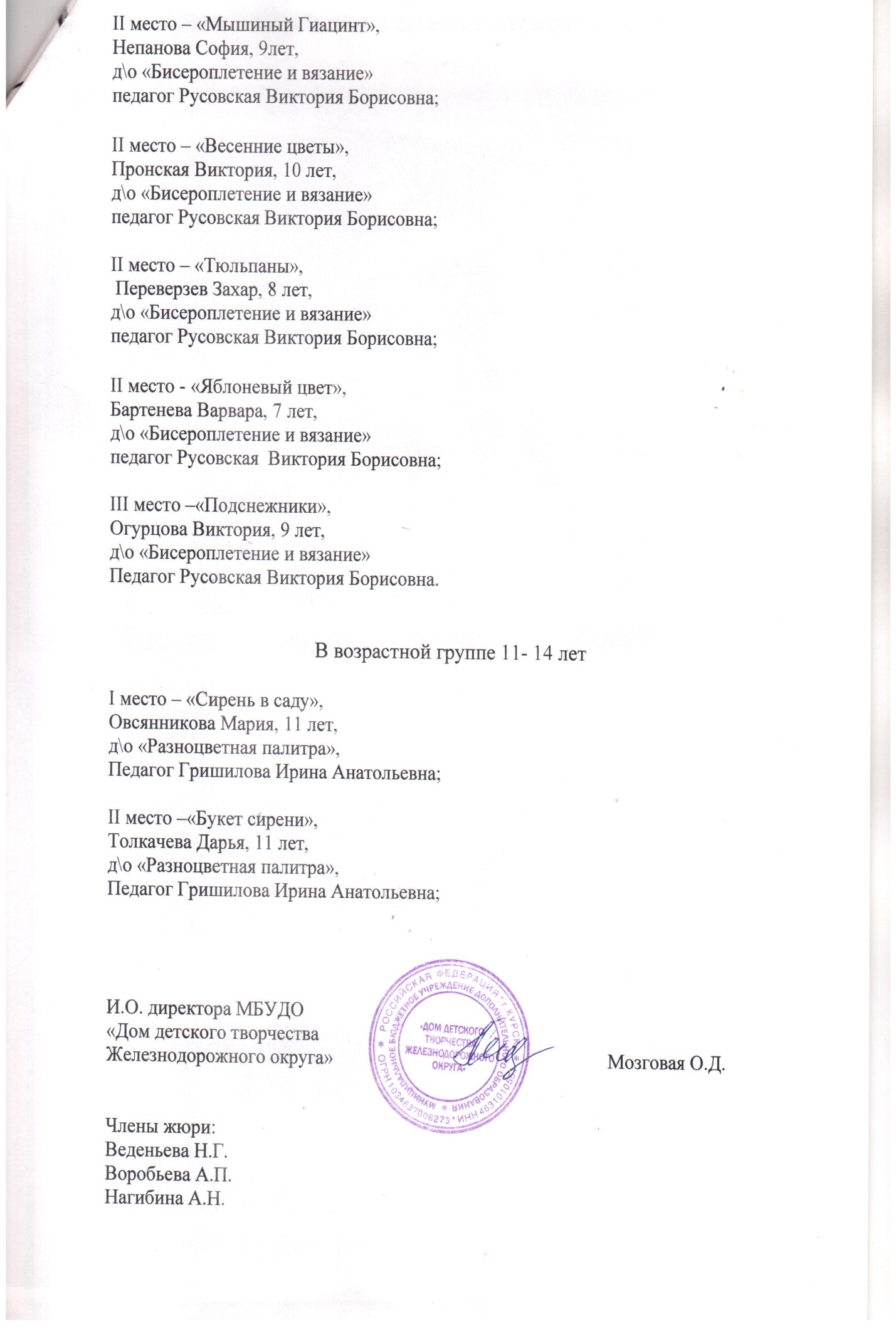 